Questão 01. Simplifique o radical .Questão 02. Qual o resultado da expressão ?Questão 03. Seja  e  , qual é o valor de A-B? DICA: O MMC dos denominadores dados será o produto entre os mesmos.a) -2b) c) 3Xe)Questão 04. Observe a reta abaixo:Se a distância de P até M é , o número identificado pela letra M é:,Questão 05. Sabendo que as retas a, b e c são paralelas, utilize o Teorema de Tales e determine o valor de x na figura a seguir:DICA: ao encontrar a resposta, desconsidere o valor negativo.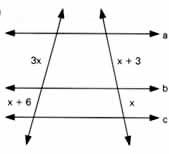 Questão 06. No desenho abaixo estão representados os terrenos I, II e III.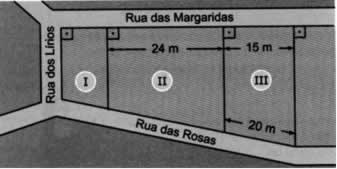 Quantos metros de comprimento deverá ter o muro que o proprietário do terreno II construirá para fechar o lado que faz frente com a Rua das Rosas?3031Xc)32d)33e)34Questão 07. No triângulo ABC a seguir, o segmento DE é paralelo ao segmento BC. Determine o valor de x aplicando a proporcionalidade entre segmentos paralelos cortados por segmentos transversais. 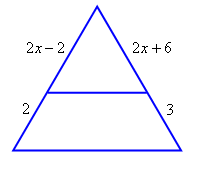 X=9Questão 08. Um triângulo ADE foi projetado em cima do triângulo ABC, conforme a imagem a seguir: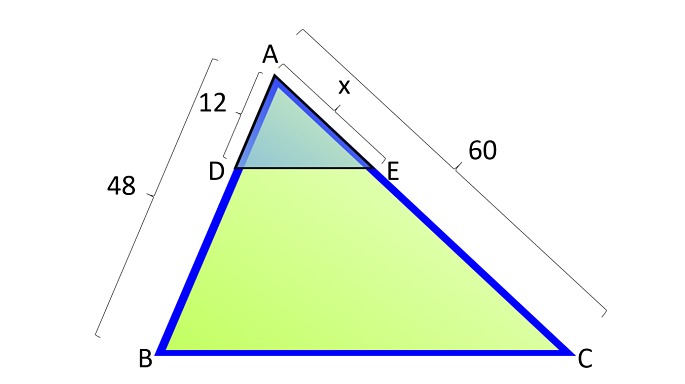 com base nos dados apresentados, o valor de x será igual a:a) 12b) 14Xc) 15d) 16e) 18Questão 09. Analise a figura a seguir: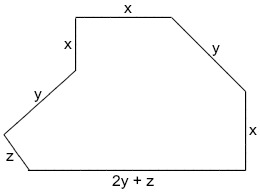 Suponha que o terreno comprado por um proprietário tenha a forma da figura acima e suas medidas sejam representadas, em unidades de comprimento, pelas variáveis X, Y e Z. A expressão algébrica que representa o perímetro desse terreno é:a) 2x + 3y + zXb) 3x + 4y + 2zc) 3x + 3y + zd) 3x + 2y + 3ze) 4x + 3y + 2zQuestão 10. Qual é o volume do paralelepípedo abaixo, sabendo que o valor de x é igual a 2: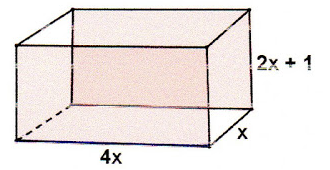 a) 40b) 60Xc) 80d) 100e) 120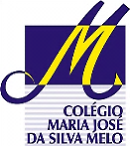 COLÉGIO MARIA JOSÉ DA SILVA MELOCOLÉGIO MARIA JOSÉ DA SILVA MELOCOLÉGIO MARIA JOSÉ DA SILVA MELOCOLÉGIO MARIA JOSÉ DA SILVA MELOQuantitativoSÉRIE: 9º AnoPROFESSOR: Wêglas LuanData: 17 /04/2021Data: 17 /04/2021QualitativoSÉRIE: 9º AnoPROFESSOR: Wêglas LuanData: 17 /04/2021Data: 17 /04/2021TrabalhosNome: Maria Clara Almeida Martins Nome: Maria Clara Almeida Martins Nome: Maria Clara Almeida Martins Nº 7TOTALVERIFICAÇÃO DA APRENDIZAGEM DE MATEMÁTICA A, B E CVERIFICAÇÃO DA APRENDIZAGEM DE MATEMÁTICA A, B E CVERIFICAÇÃO DA APRENDIZAGEM DE MATEMÁTICA A, B E CVERIFICAÇÃO DA APRENDIZAGEM DE MATEMÁTICA A, B E CVERIFICAÇÃO DA APRENDIZAGEM DE MATEMÁTICA A, B E CVERIFICAÇÃO DA APRENDIZAGEM DE MATEMÁTICA A, B E CVERIFICAÇÃO DA APRENDIZAGEM DE MATEMÁTICA A, B E C